Муниципальное дошкольное образовательное учреждение «Детский сад №40» г.о. СаранскКонсультация:«Формирование патриотических чувств через воспитание любви к малой Родине»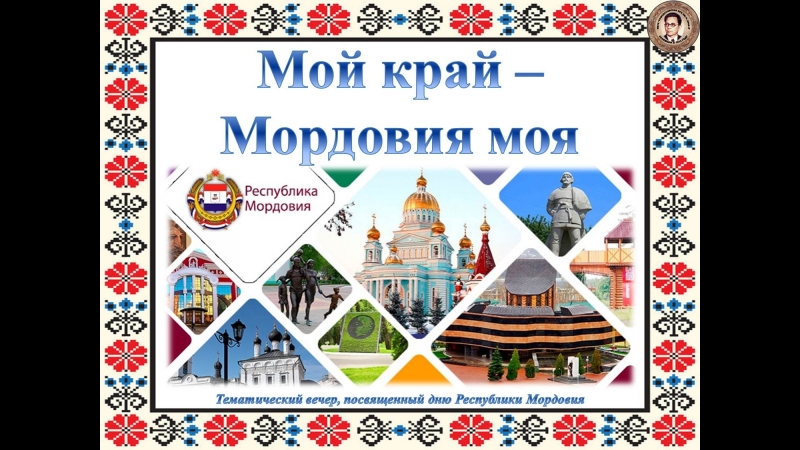                                                               Выполнила: Трямкина И.В, Бакулина Л.В.                                                воспитатели высшей кв.категорииг.Саранск, 2022 г.В современных условиях, когда происходят глубочайшие изменения в жизни общества, все больше внимания уделяется проблеме патриотического  воспитания подрастающего поколения. Патриотическое воспитание – это основа формирования будущего гражданина. Это длительный целенаправленный процесс воспитательного воздействия на человека, который происходит на всем протяжении  жизни, начиная с самого детства. Чувство патриотизма многогранно по содержанию. Это любовь к Отчизне, малой Родине, гордость за свой народ,  интерес к прошлому и настоящему родной страны, ощущение неразрывности с окружающим миром.Эти чувства и особенности характера важно начинать формировать в дошкольном возрасте. Потому как дошкольный возраст - это период первоначального становления личности. Для дошкольников характерны высокая восприимчивость, легкая обучаемость, безграничное доверие взрослым, стремление подражать им, эмоциональная отзывчивость и интерес ко всему окружающему. Из детства ребёнок выносит то, что потом сохраняется на всю жизнь. Один из аспектов патриотического воспитания - это любовь к малой Родине. Малая Родина это частичка нашей большой страны. Это место, где родился человек, провел детство. Но просто любить родную землю недостаточно, необходимо знать, историю, героическое прошлое, культуру, природные особенности, прославленных земляков, достопримечательности, то чем славится родной край. У ребенка должно появиться чувство национальной гордости за свою малую Родину. Он должен стать гражданином любящим и знающим свой край и все, что с ним связанно.Мордовия –это наша малая Родина. Она является небольшой частичкой  огромной и необъятной России. Начиная работу по воспитанию любви  к малой Родине необходимо показать детям, что Мордовский край по своему неповторим, уникален и знаменит. Он славится своей историей, природой, традициями, достопримечательностями, известными людьми.Формирование любви к мордовскому краю начинается с знакомства детей с прекрасной  природой Мордовии. Дети не только получают конкретные  знания о разнообразном растительном и животном мире, у них воспитываются гуманные и эстетические чувства. Они учатся любить родную природу, охранять и заботится о ней. Формируя патриотические чувства необходимо рассказать детям, что главное богатство Мордовии – это народ. Мордовский народ известен с древнейших времён своей мудростью, талантом, трудолюбием. Мордва – сильные люди, готовые на самоотверженные поступки ради блага республики и всего проживающего здесь населения. В Мордовии проживают народы разных национальностей и религий. У каждого свои обычаи, черты характера, традиции, песни, сказки, прекрасный национальный костюм, язык. Но, несмотря на духовные, качественные и мировоззренческие различия они все дружны и едины. Важной частью работы по воспитанию любви к малой Родине является формирование у детей представлении о тех земляках, которые прославили нашу Республику. Сколько, талантливых людей являются выходцами из Мордовии. Это деятели культуры, искусства, величайшие и талантливые писатели, художники и спортсмены. Мы всегда будем ими восхищаться и гордиться. Их имена увековечены в названиях улиц, площадей, в их честь воздвигнуты памятники.Знакомство с устным народным творчеством, декоративно-прикладным искусством, промыслами мордовского народа также помогает решать задачи патриотического воспитания. Детей учат видеть и понимать красоту,  народных умельцев, которые изготавливали из различных материалов различную утварь, одежду, игрушки, украшения, музыкальные инструменты. Через устное народное творчество дети приобщаются к общечеловеческим ценностям, знакомятся с особенности мордовского характера, присущими ему  представлениями о добре, красоте, труде, правде, храбрости, верности. Знакомя дошкольников с историей родного края, необходимо рассказать детям об историческом прошлом Республики, познакомить с историей возникновения города Саранск, символикой, достопримечательностями, памятниками. Необходимо показать  многообразие событий  прошлого нашей Республики: яркие победы, праздники, события, изобретения. Особая роль принадлежит военной истории, соприкасаясь с которой подрастающее поколение приобщается к трудовому и ратному подвигу своего народа, равняется на лучших его представителей, учится на героических примерах наших великих предков. Мы будем вечно помнить и гордиться своими земляками, теми, кто внес большой вклад, как в победу над врагами в Великой Отечественной войне, так и в тылу. Мы чтим своих героев, отдавших жизнь за мир и счастье людей.Патриотическое воспитание- это сложная и ответственная задача, решение которой в дошкольном детстве только начинается. Важно помочь растущему человеку открывать Родину в том, что ему близко и дорого - в ближайшем окружении. Расширить круг представлений о родном крае, дать о нем некоторые доступные для ребенка исторические сведения, показав всё, что свято чтут люди, - значит раздвинуть горизонты познаваемого, заронив в детское сердце искорку любви к Родине.